CORRECTION du TP « TODO »DR1 – Interagir en Python avec une base de donnéesActivité 1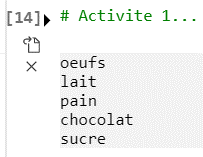 donnee=('Courses',) # A complétercurseur.execute("SELECT sujet FROM todo WHERE categorie = ?", donnee)lstCourses = curseur.fetchall()for course in lstCourses:    print(course[0])DR2 – Création d’un serveur Web avec le micro Framework BottleActivité 2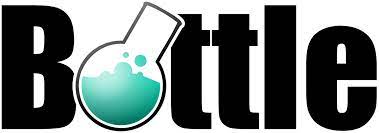 import bottle@bottle.route('/')def accueil():    # 1. Construction de la page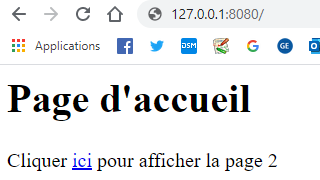 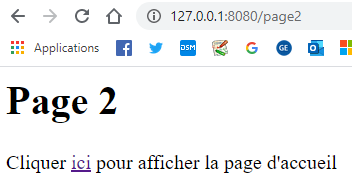     html = """<h1>Page d'accueil</h1>    <p>Cliquer <a href='/page2'>ici</a> pour afficher la page 2</p>    """    # 2. Transmission de la page au navigateur    return html # Envoi du html au navigateur# A compléter@bottle.route('/page2')def page2():    # 1. Construction de la page    html = """<h1>Page 2</h1>    <p>Cliquer <a href='/'>ici</a> pour afficher la page d'accueil</p>    """    # 2. Transmission au navigateur    return html # Envoi du html au navigateur# run() démarre le micro serveur Web Bottle sur: http://127.0.0.1:8080/bottle.run(bottle.app(), host='127.0.0.1',           port=8080, debug=True, reloader=True)DR3 – Affichage des données issues de la base « Todo » dans une page WebActivité 3 (solution 1)import sqlite3import bottle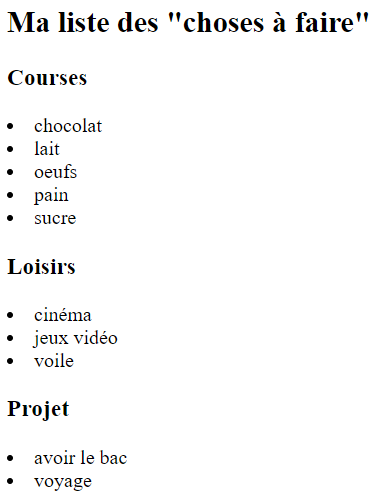 # Définition d'une route et d'un gestionnaire pour la page d'accueil@bottle.route('/')def accueil():    # 1. Connexion à la base    connexion = sqlite3.connect('bdd/todo.db')    # 2. Création d'un curseur pour exécuter les requêtes    curseur = connexion.cursor()    # 3. Exécution de requêtes    curseur.execute("SELECT * FROM todo ORDER BY categorie,sujet")    # Le résultat renvoyé par la requête est une liste de tuples    resultat = curseur.fetchall()    # 4. Déconnexion    curseur.close()    # 5. Mise en forme pour l'affichage dans le navigateur    html = '<h2>Liste des "choses à faire"</h2>'    categorie = ""    for tuple in resultat:        if categorie != tuple[0]:  # Nouvelle catégorie => nouveau titre dans la page            categorie = tuple[0]            html += "<h3>"+categorie+"</h3>\n"        html+="<li>"+tuple[1]+"</li>\n"    # 6. Transmission de la page au navigateur    return html# run() démarre le micro serveur Web Bottle sur: http://127.0.0.1:8080/bottle.run(bottle.app(), host='127.0.0.1',           port=8080, debug=True, reloader=True)Activité 4 (solution 2)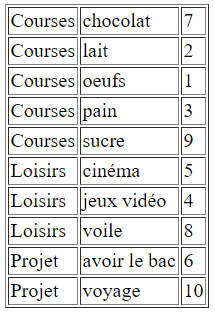 <h2>2. Présentée sous la forme d'une table</h2>    <table border='1'>        %for ligne in table:        <tr>            %for colonne in ligne:            <td>{{colonne}}</td>            %end        </tr>        %end    </table> DR4 – Mise à jour de la base Todo avec des formulairesActivité 5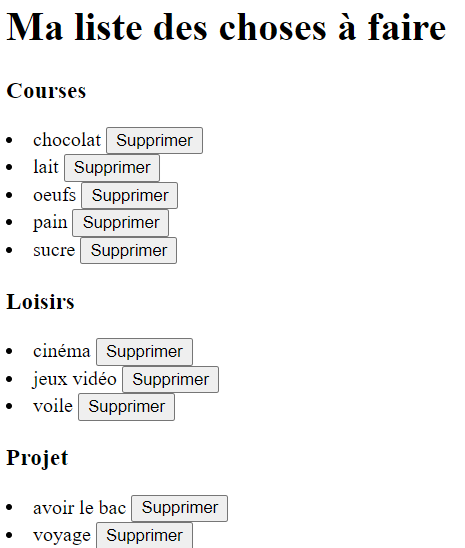 @bottle.route('/retrait', method='POST')def retirer():  # Retrait d'un élément dans la table todo    idelem = bottle.request.forms.get("supprimeItem").strip()    # b1. Connexion à la base de données    connexion = sqlite3.connect('bdd/todo.db')    # b2. Création d'un curseur pour exécuter les requêtescurseur = connexion.cursor()    # b3. Exécution de la requête    sqlstr = f"DELETE FROM todo WHERE id={str(idelem)}"    curseur.execute(sqlstr)    # b4. Mise à jour de la tableconnexion.commit()    # b5. Deconnexion    curseur.close()    # b6. Retour à la page principale pour afficher la liste modifiée    bottle.redirect("/")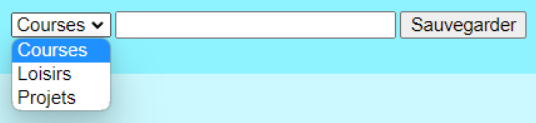 Activité 6        <hr>        <div id="rem2">Compléter le formulaire pour ajouter une nouvelle tâche.</div>        <form action="/ajout" method="POST">            <select name="nouvelleCategorie">                <option value="Courses" selected>Courses</option>                <option value="Loisirs">Loisirs</option>                <option value="Projets">Projets</option>            </select>            <input type="text" size="25" name="sujet">            <input type="submit" name="save" value="Sauvegarder">        </form>Activité 7@bottle.route('/ajout', method='POST')def ajouter():  # Ajout de nouveaux éléments dans la table todo    # Acquisition des données transmisent par le formulaire    nouveauSujet = bottle.request.forms.get("sujet")    nouvelleCategorie = bottle.request.forms.get("nouvelleCategorie")    if nouveauSujet != "":        # 1. Connexion à la base de données        connexion = sqlite3.connect('bdd/todo.db')        # 2. Création d'un curseur pour exécuter les requêtes        curseur = connexion.cursor()        # 3. Exécution de la requête        curseur.execute(            "INSERT INTO todo (categorie,sujet) VALUES (?,?)", (nouvelleCategorie, nouveauSujet))        # 4. Mise à jour de la table        connexion.commit()        # 5. Deconnexion        curseur.close()        # 6. Retour à la page principale pour afficher la liste modifiée        bottle.redirect("/")